LA POESIA SICULO-TOSCANAMolti poeti TOSCANI, a metà del 1200, ripresero le poesie siciliane e diedero vita a un movimento poetico di TRANSIZIONE (di passaggio) tra la scuola siciliana e il successivo “dolce stil novo”.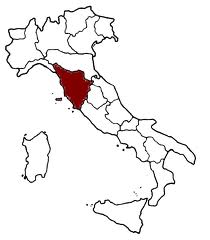 GLI AUTORI PIÙ FAMOSI sono:GUITTONE D’AREZZO 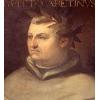  Il suo stile è molto elaborato, vicino al “POETARE OSCURO” dei poeti provenzali (trobar clus). Scrive sia poesie d’amore che poesie di TEMA POLITICO-MORALE (è considerato il primo poeta politico italiano).BONAGIUNTA ORBICCIANI Diffonde in Toscana la poesia siciliana. Il suo stile è chiaro, lineare, melodico.CHIARO DAVANZATI 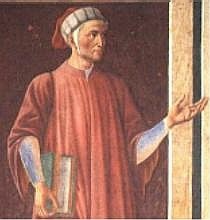  Anticipa i temi e lo stile dello Stilnovo. Scuola sicilianaAutori siculo-toscani(periodo di transizione)Dolce stil novo